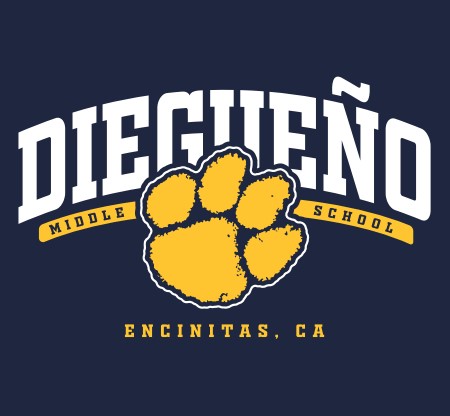 ____________________________________________________________________________________________________________________	Parent/Guardian (1)				       Parent/Guardian (2)____________________________________________________________________________________________________________________	Phone Number			Email Address #1*				Email Address #2*____________________________________________________________________________________________________________________	Student’s Name(s) & Grade(s)                 		 FORM MUST BE SIGNED BY PARENT OR GUARDIANX__________________________________________________________________________________Signature								DateYour signature acknowledges that you will be added to the DNO PTSA distribution list. Return this form with payment to Diegueno Middle School Office or by mail to: 2150 Village Park Way, Encinitas, CA  92024. Questions?  Contact PTSA President, Staci Valdez:  stacilaw@gmail.com   - THANK YOU FOR YOUR GENEROUS SUPPORT!